	Werkstück:		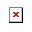 	Befragung zur Definition von Moral	InterviewerInterviewter/Teilnehmer© Georg Lind, 2016Familien-Namen, VornamenDatum des InterviewsNummer des Werkstücks:Charakterisierung des Teilnehmers (z.B., Verwandter, Freund, Schüler):Alt: (ungefähr)____ yearsGeschlecht:□  Mann      □ FrauHöchste Bildungsabschluss:□ Kein Schulabschluss	□ Hauptschule, mittlere Reife□ Abitur			□ HochschuleWas verbinden Sie / verbindest du mit dem Wort “Moral”?Moral verbinde ich mit ...Was verbinden Sie / verbindest du mit dem Wort “Moral”?Moral verbinde ich mit ...Wie würden Sie Moral definieren? Moral ist ....Wie würden Sie Moral definieren? Moral ist ....